 Resource 6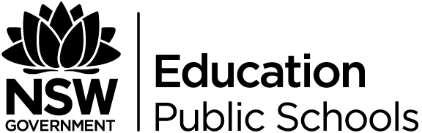 But What’s In A Name?ISBN 978-0-14-118255-1 - Penguin Classic Arthur Miller The Crucible.Read half way down page 123 to end of page124.The scene between Proctor and Danforth, starting with “Danforth: Do you sport with me?....ending with Proctor, with a cry of his whole soul: Because it is my name!”